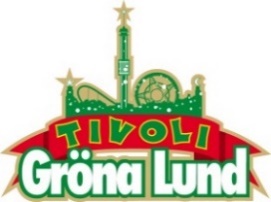 Pressmeddelande 2017-02-21LITTLE JINDER TILL GRÖNAN I SOMMAR 
Hennes succéår har nog inte gått någon obemärkt förbi. Efter albumsläpp, uppmärksammade turnéer och hennes hyllade medverkan i ”Så mycket bättre” kommer popstjärnan Little Jinder äntligen till Gröna Lund. Den 23 augusti kl. 20.00 intar hon Stora Scen. 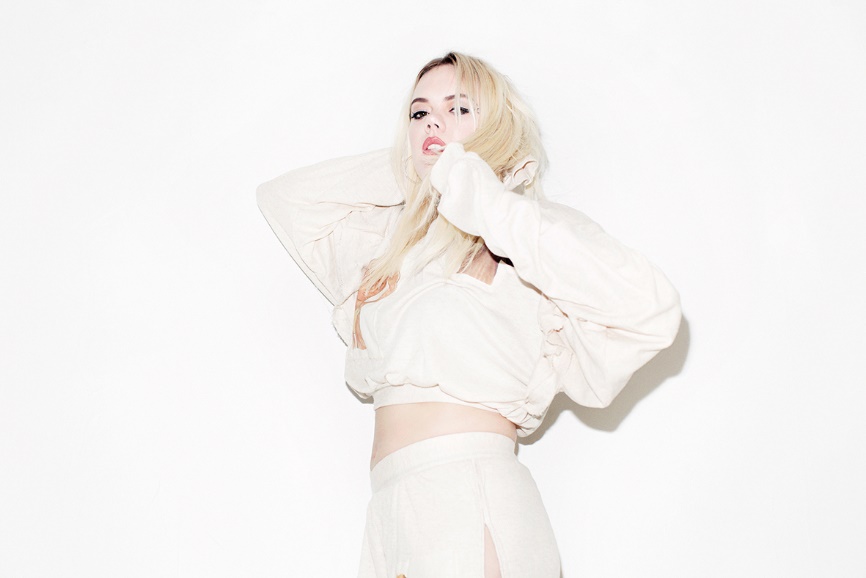 Med sina ärliga och självutlämnande texter har Josefine Jinder alltid gått sin egen väg med musiken. Ett skivkontrakt på andra sidan Atlanten i ung ålder ledde så småningom till ett storslaget genombrott hemma i Sverige. Genombrottet ledde till prisregn där hon kammade hem en grammis för Årets pop 2015 som följdes upp med en guldstatyett för Årets pop på P3 Guld-galan 2016. Efter hennes mycket uppskattade medverkan i tv-serien ”Så mycket bättre” och programledningen av Musikhjälpen 2016, kommer nu smakprov på ny musik från popstjärnan, när hon på fredag släpper nya singeln ”Kvicksand”. Den 23 augusti kl. 20.00 välkomnar vi Little Jinder ut på Stora Scen.
För mer information kontakta Annika Troselius, Informationschef på telefon 0708-580050 eller e-mail annika.troselius@gronalund.com. För pressbilder besök Gröna Lunds bildbank www.bilder.gronalund.com.KONSERTSOMMAREN 2017
Med Gröna Lunds entrékort Gröna Kortet har man fri entré hela säsongen, inklusive alla konserter. Gröna Kortet kostar 250 kr och går att köpa i Gröna Lunds webbshop. Följande konserter är hittills bokade på Gröna Lund:The Cardigans – 4 maj kl. 20.00 på Stora Scen
HOV1 – 5 maj kl. 20.00 på Stora Scen
Thomas Stenström – 19 maj kl. 20.00 på Stora Scen
Norlie & KKV – 25 maj kl. 20.00 på Stora Scen
Miss Li – 26 maj kl. 20.00 på Stora Scen
Zara Larsson – 1 juni kl. 20.00 på Stora Scen
Veronica Maggio – 2 juni kl. 20.00 på Stora Scen
The 1975 – 12 juni kl. 20.00 på Stora Scen
Bryan Ferry – 15 juni kl. 20.00 på Stora Scen
Flogging Molly – 16 juni kl. 20.00 på Stora Scen
First Aid Kit – 19 juni kl. 20.00 på Stora Scen
Rob Zombie – 20 juni kl. 20.00 på Stora Scen
Blink-182 – 21 juni kl. 20.00 på Stora Scen
Slayer – 26 juni kl. 20.00 på Stora Scen
Elton John – 2 juli kl. 20.00 på Stora Scen
Brad Paisley – 25 juli kl. 20.00 på Stora Scen
Alice Cooper – 27 juli kl. 20.00 på Stora Scen
Megadeth – 30 juli kl. 20.00 på Stora Scen
Bad Religion – 10 augusti kl. 20.00 på Stora Scen
Patti Smith & her band – 21 augusti kl. 20.00 på Stora Scen
Little Jinder – 23 augusti kl. 20.00 på Stora Scen
Magnus Uggla – 25 augusti kl. 20.00 på Stora Scen
Ane Brun – 31 augusti kl. 20.00 på Stora Scen
Movits! – 1 september kl. 20.00 på Stora Scen
D-A-D – 7 september kl. 20.00 på Stora Scen
The Hives – 8 september kl. 20.00 på Stora Scen
Hoffmaestro – 15 september kl. 20.00 på Stora Scen
Linnea Henriksson – 21 september kl. 20.00 på Stora Scen